Application for Employment
We consider applicants for all positions without regard to race, color, religion, sex, national origin, age, disability, veteran status or any other legally protected status.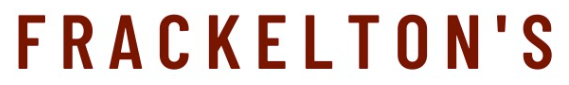 ** PLEASE PRINT CLEARLY **Position(s) applied for  	  Date  	/	/	  	How did you find out about this job?     ❑ Newspaper  ❑ Employee  ❑ Walk-in   ❑ Relative   ❑ Other  	Why are you seeking a new job at this time? 	 Applicant Information						 First Name  	  Middle  	  Last  		Street Address  	  City/State/Zip  	  Phone  (____) 	If hired, do you have a reliable means of transportation to get to work?           Describe  	Are you at least 18 years old? 	    If you are under 18 years of age, can you furnish a work permit? 	Are you legally eligible for employment in the U.S.?       (Proof of U.S. citizenship or immigration status is required if hired.)Have you been convicted of a crime?  ❑ Yes     ❑ No     If yes, state the nature of the offense and disposition of the case. Include dates and places.  (NOTE: The existence of a criminal record does not constitute an automatic bar to employment.)Are you a veteran?            If yes, give dates of service:  From   	        To 	List any applicable skills or training:  		 Employment Information						 Have you been employed by Frackelton’s before? If so, list the dates from: _______________ to _______________.If so, what was your reason for leaving Frackelton’s previously? ___________________________________________________________________________________________________________Are you seeking full-time, part-time or temporary employment?      	                                        What hours and shift(s) would you prefer to work? 	List times you are not available to work?  	Are you willing to work overtime?          Weekends?           Holidays?           .Are you currently employed?           If hired, when would you be able to start?  	Have you ever worked for this organization before?          If yes, the name used:  	Have you ever been discharged or asked to resign from any position?                     If yes, please describe:  	If applicable, please refer to the attached job description for the position for which you are applying.  Are you able to perform all these tasks with or without reasonable accommodation?             Please describe which tasks, if any, you will need an accommodation to perform, and explain what type of accommodation you will need:  	

	 Education 						 Name of School:  		Name of School:  		Name of School: 	 Location of School:  		Location of School: 		Location of School:  	If in high school, are you enrolled in a recognized co-op program?  ❑ Yes  ❑ No		Degree & Major:  	If yes, identify program and school:  				Minor:  	  Work History (please begin with the most recent)						 Authorizations & At-Will Employment Agreement (Please read carefully, then sign and date below)						 I certify that I have personally completed this application. I declare that the information provided in this employment application is true and complete and I understand that any false information or significant omissions may disqualify me from further consideration for employment and may be justification for my dismissal from employment if discovered at a later date. I agree to immediately notify this company if I should be convicted of a crime while my job application is pending or during my employment if hired.I authorize this company to make an investigation of all information contained in this employment application and I release from liability all companies and corporations supplying such information. I understand any false answers, statements, or implications made by me on this application or other required documents shall be considered sufficient cause for denial of employment or discharge. I specifically authorize and direct my current and former employers to supply employment-related information to this company and do hereby release my current and former employers from liability for providing information to this company.  Upon termination of my employment for whatever reason, I release this company from all liability for supplying any information concerning my employment to any potential employer. I authorize this company, if applicable, to request a copy of my credit report, motor vehicle driving record, and any other investigative report deemed necessary through various third-party sources. As required by law, upon request within a reasonable period of time, I will be notified as to the nature and scope of such investigations. I hereby agree to submit to any drug test required of me, whether prior to my employment or if employed by this company at any time thereafter. If requested, I will take a post-job offer physical examination and my employment, in the event I receive medical treatment for any condition, including a physical, psychological, emotional, or psychiatric condition that is job-related, I hereby authorize the limited release and exchange of such medical information relating to my condition between the treatment provider and a company-designated physician.AT-WILL EMPLOYMENT AGREEMENTI understand and agree that nothing contained in this application or conveyed during any interview is intended to create an employment contract between the company and me. In addition, I understand and agree that if you employ me, in consideration of my employment, my employment and compensation will be at-will, for no definite period of time, and may be terminated at any time, for any reason, or for no reason at all. I understand that only the ownership group is authorized to change the employment-at-will status and such a change can only be done in writing.  I have read, understand, and agree with the above.Signature 	  Date  	Name (please print) 	  Company  	  Phone No. with Area Code  (             )	Address  	  City/State/Zip	Dates of Employment:  From  	  To  	  Salary:  Beginning  	  Ending	Job Title  	  Supervisor’s Name & Title	Describe duties briefly:	Specific reason for leaving:2.	Company  	  Phone No. with Area Code  (             )	Address  	  City/State/Zip	Dates of Employment:  From  	  To  	  Salary:  Beginning  	  Ending	Job Title  	  Supervisor’s Name & Title	Describe duties briefly:	Specific reason for leaving:3.	Company  	  Phone No. with Area Code  (             )	Address  	  City/State/Zip	Dates of Employment:  From  	  To  	  Salary:  Beginning  	  Ending	Job Title  	  Supervisor’s Name & Title	Describe duties briefly:	Specific reason for leaving:4.	Company  	  Phone No. with Area Code  (             )	Address  	  City/State/Zip	Dates of Employment:  From  	  To  	  Salary:  Beginning  	  Ending	Job Title  	  Supervisor’s Name & Title	Describe duties briefly:	Specific reason for leaving:For references purposes: Have you worked for any of these organizations or attended school under a different name?                 .      If yes, give your name and organization(s)May we contact the employers listed above?         If not, list the employers you do not wish us to contact and why: